Урок 61-62. Защита синхронных генераторов. 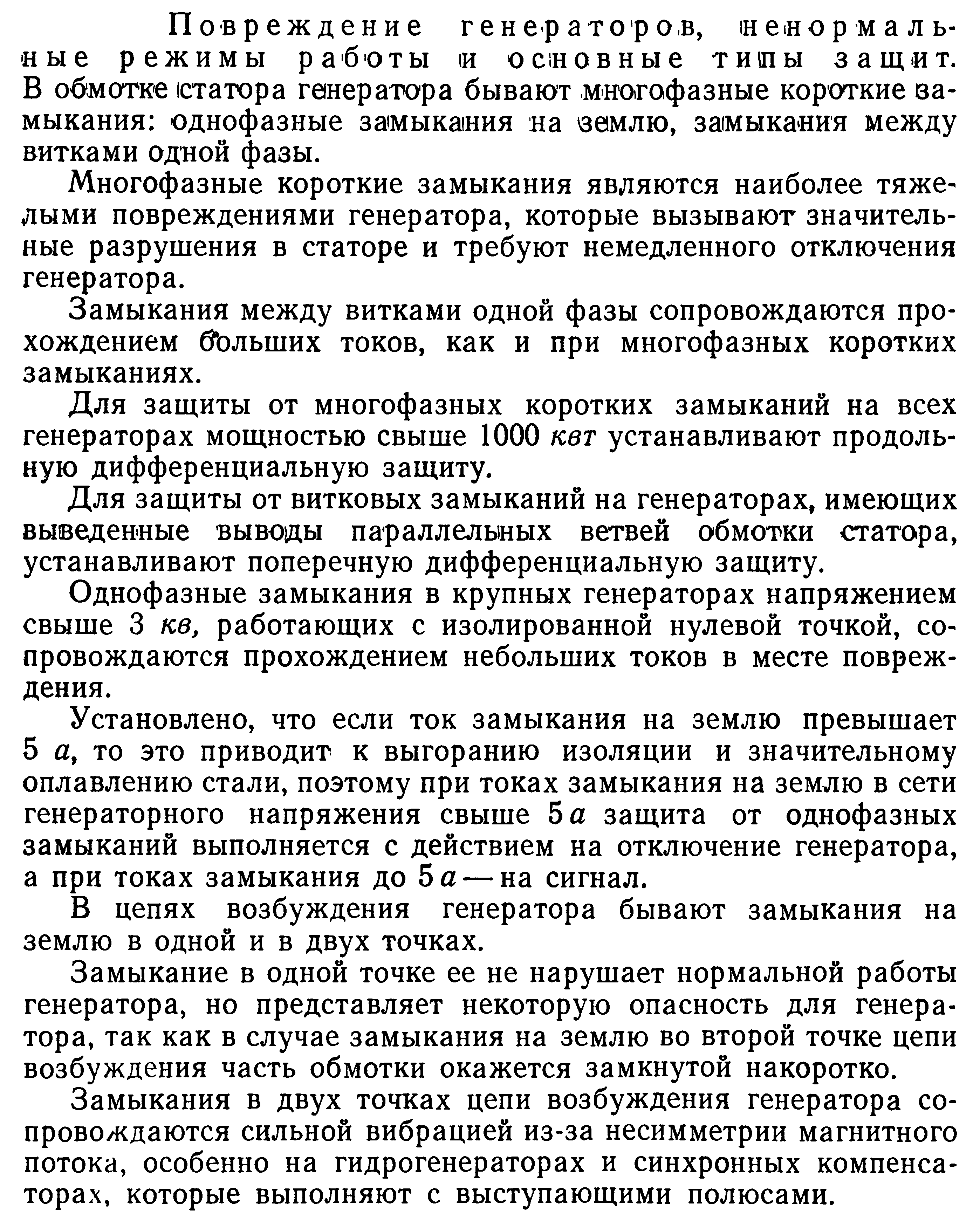 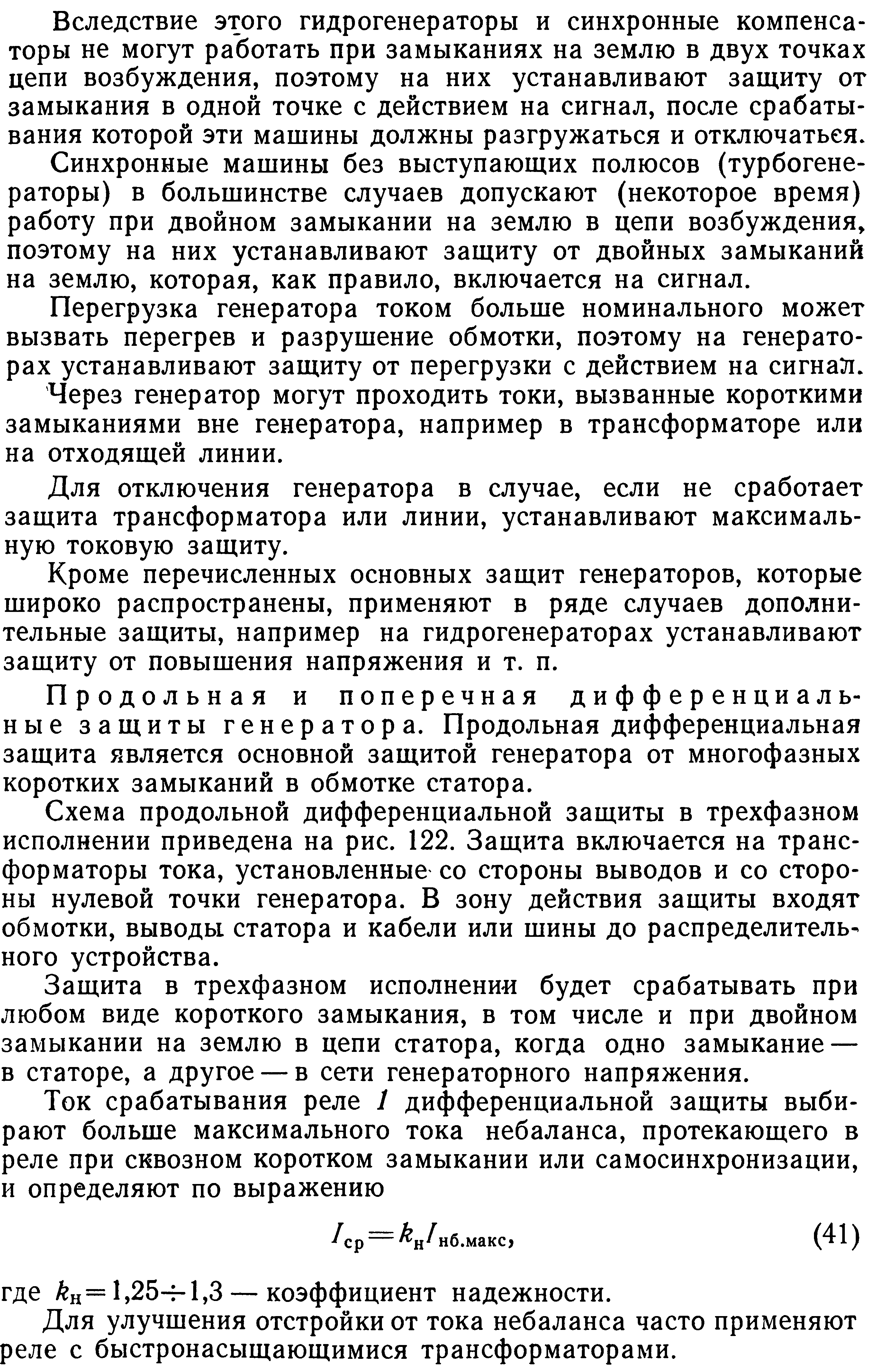 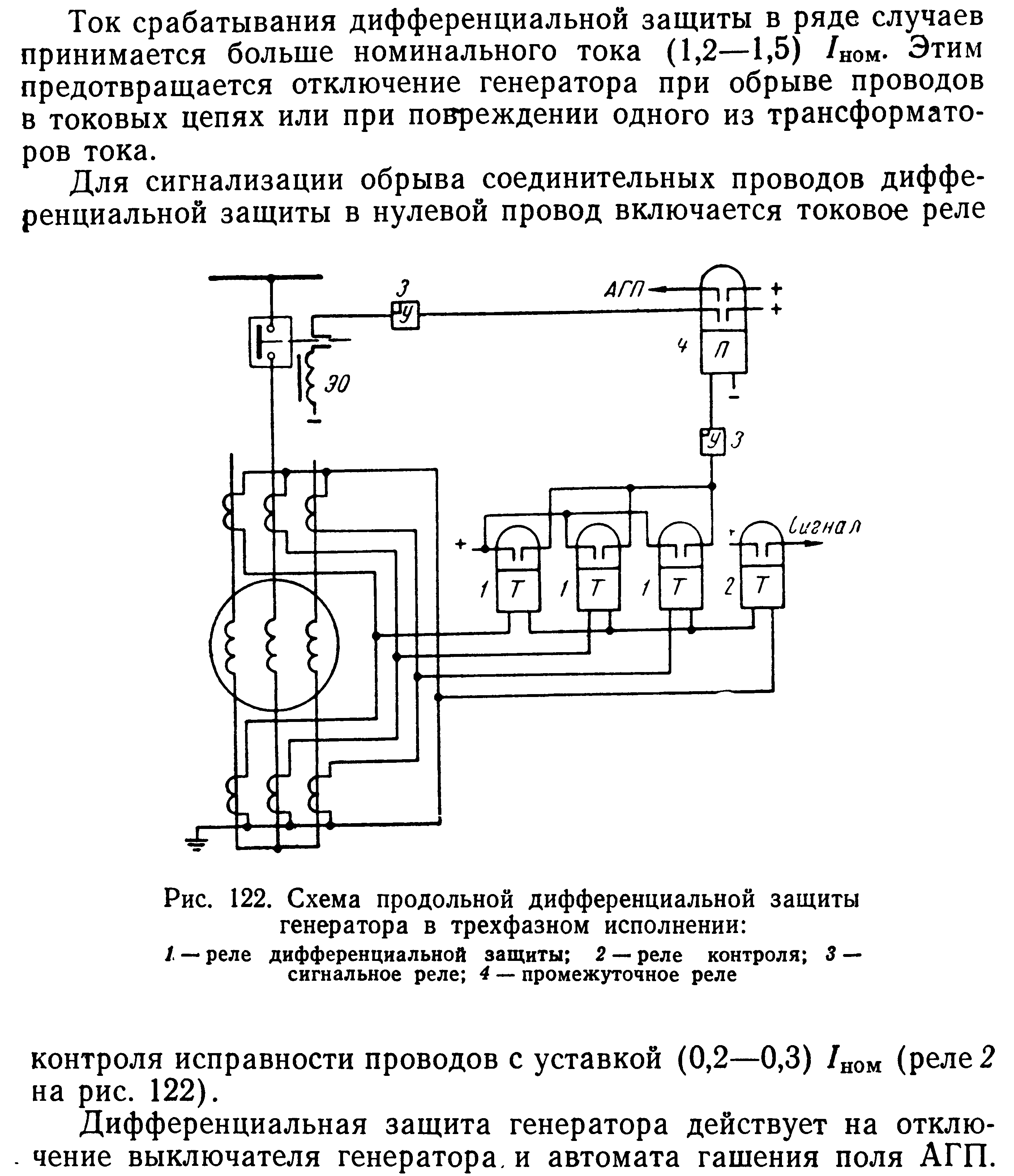 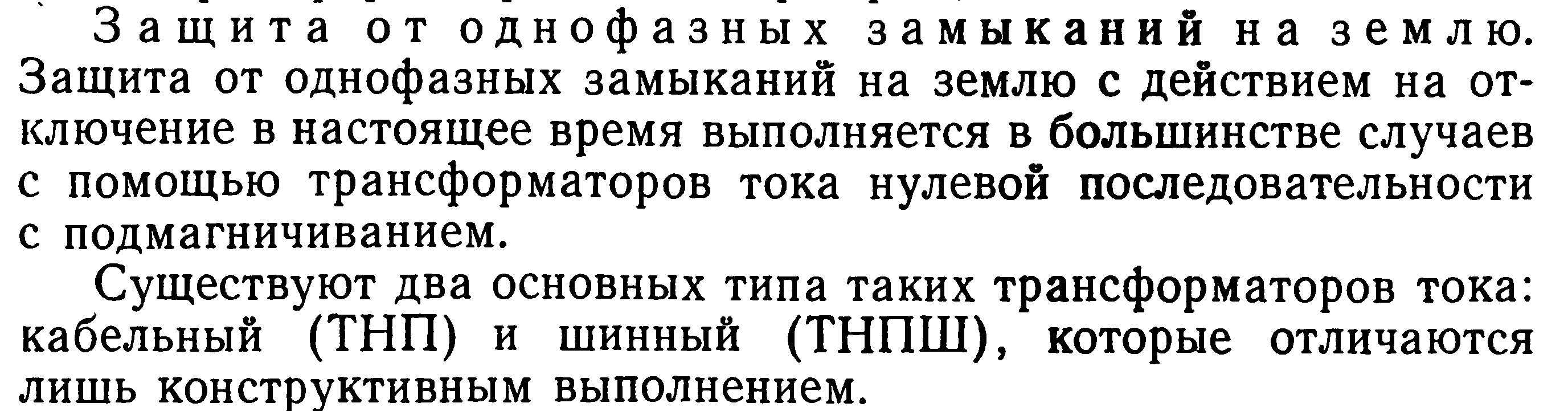 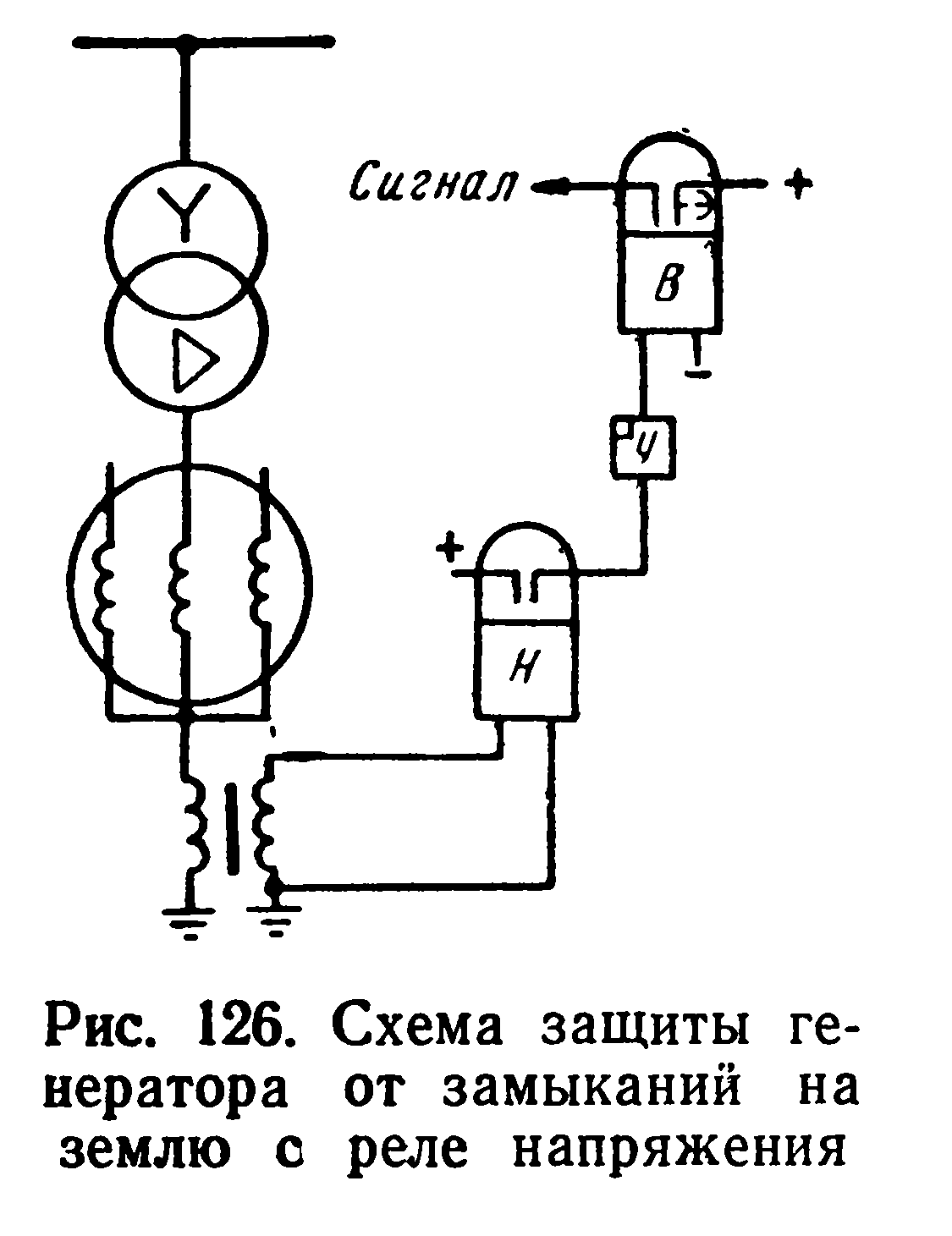 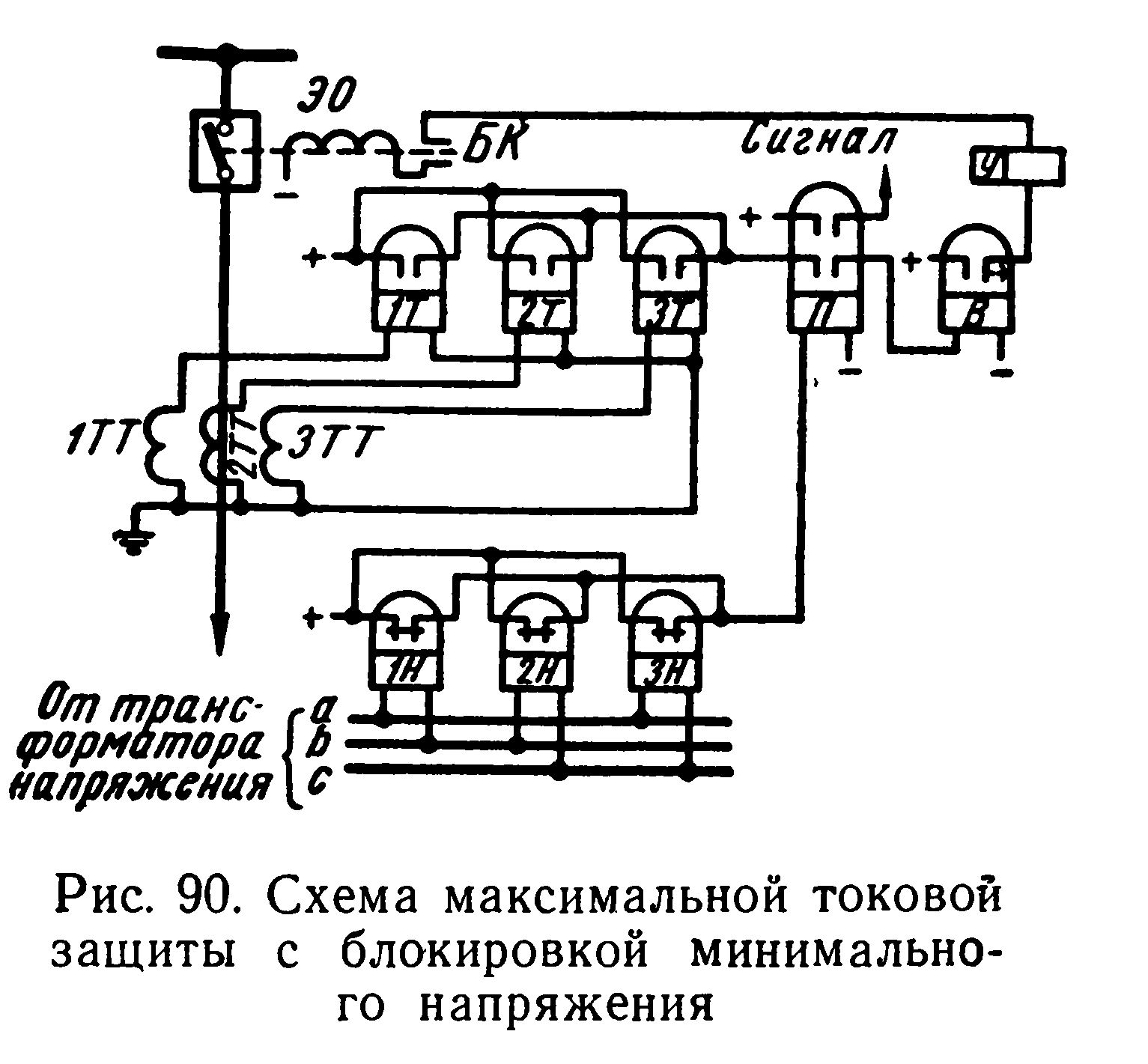 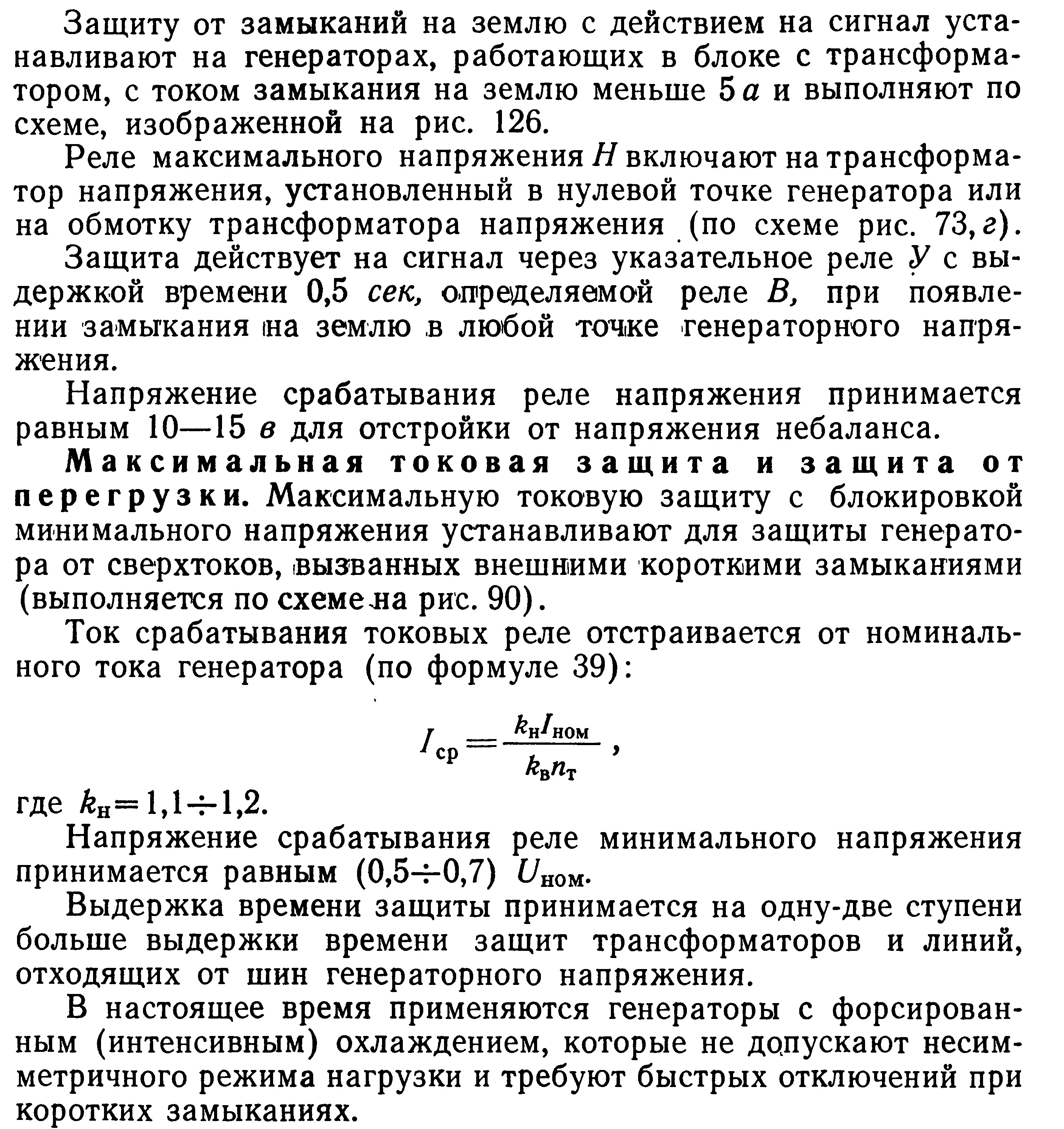 Задание: изучить материал лекции составить конспект.